ПРЕДМЕТ: Појашњење конкурсне документације за ЈН 6/2018,  Услуге обезбеђења авио карата и хотелског смештаја за службена путовања у земљи и иностранству У складу са чланом 63. став 2. и став 3. Закона о јавним набавкама („Службени гласник Републике Србије“, бр. 124/12, 14/15 и 68/15), објављујемо следећи одговор, на питање:Питање 1.На страници 18 конкурсне документације, за јавну набавку у отвореном поступку ЈН 6/2018, назначено је да понуђач уз понуду достави:1. Писмо о намерама банке за издавање банкарске гаранције за добро извршење посла у износу од 10% од вредности уговора2. Банкарску гаранцију за озбиљност понуде у износу од 10% од вредности понуде без ПДВДа ли понуђач може доставити као гаранцију за озбиљност понуде меницу попуњену на наручиоца односно министарство са уписаним износом од 10% од вредности уговора без ПДВ-а и исто тако и меницу попуњену на наручиоца као гаранцију за добро извршење посла?Одговор 1.Конкурсном документацијом предвиђено је да средство овезбеђења за добро извршење посла за предметну јавну набавку буде банкарска гаранција за добро извршење посла, тако да нису прихватљиве понуде са меницом као гаранцијом за добро извршење посла.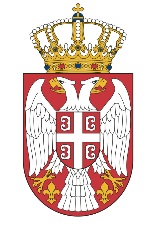 Република СрбијаМИНИСТАРСТВО ГРАЂЕВИНАРСТВА,САОБРАЋАЈА И ИНФРАСТРУКТУРЕБрој: 404-02-04/3/2018-02Датум: 28.02.2017. годинеНемањина 22-26, Београд